Отвечаем на ваши вопросы по ежемесячной выплате из средств материнского (семейного) капитала.

Кто имеет право на ежемесячную выплату?
Право на получение ежемесячной денежной выплаты имеют семьи, постоянно проживающие на территории РФ, если:
1. Второй ребенок и мама – граждане Российской Федерации;
2. Второй ребенок появился в семье с 1 января 2018 года;
3. Размер дохода на одного члена семьи не превышает 2-кратную величину прожиточного минимума трудоспособного населения, установленную в субъекте Российской Федерации на II квартал прошлого года.

Какой период можно получать ежемесячную выплату из средств материнского капитала?
Ежемесячная выплата из средств материнского капитала предоставляется до достижения ребенком возраста трех лет. Размер выплаты равен прожиточному минимуму ребенка в регионе проживания семьи.
Подать заявление о назначении ежемесячной выплаты можно в любое время в течение трех лет со дня рождения ребенка. Первый выплатной период назначается на срок до достижения ребенком возраста одного года, после этого необходимо подать новое заявление о назначении выплаты.

Когда прекращается осуществление ежемесячной выплаты?
1. При достижении ребенком возраста трех лет;
2. В случае переезда гражданина, получающего указанную выплату;
3. В случае отказа от получения указанной выплаты;
4. В случае смерти ребенка, с рождением (усыновлением) которого возникло право на получение указанной выплаты;
5. В случае смерти гражданина, получающего выплату, объявления его умершим или признания его безвестно отсутствующим, лишения его родительских прав;
6. В случае использования средств материнского (семейного) капитала в полном объеме.

В каком размере осуществляется ежемесячная выплата?
Размер выплаты зависит от региона – он равен прожиточному минимуму для детей, который установлен в субъекте РФ за второй квартал предшествующего года. По Республике Мордовии в 2021г. размер ежемесячной денежной выплаты составляет 9796 руб.

Где можно подать заявление на ежемесячную выплату ?
Заявление о назначении ежемесячной выплаты подается в любой территориальный орган Пенсионного фонда России лично, через личный кабинет, портал gosuslugi.ru или в МФЦ.
Заявление на получение ежемесячной выплаты можно подать одновременно с заявлением о выдаче государственного сертификата на материнский (семейный) капитал и страхового свидетельства обязательного пенсионного страхования (СНИЛС) для рожденного ребенка.

Какую справку о доходах нужно предоставить, если родитель является индивидуальным предпринимателем?
В отношении граждан, являющихся индивидуальными предпринимателями, таким документом может являться:
- копия декларации по форме 3-НДФЛ (4-НДФЛ) с отметкой налогового органа о ее принятии;
- выписка из книги учета (бухгалтерской книги, книги-регистра внутреннего учета), содержащая сведения о доходе по итогам месяца (квартала, года), заверенная непосредственно самим индивидуальным предпринимателем;
- справка произвольной формы, заполненная непосредственно индивидуальным предпринимателем и содержащая следующие сведения: наименование справки, дата и место составления; ФИО индивидуального предпринимателя, ИНН, дата государственной регистрации физического лица в качестве индивидуального предпринимателя и данные документа, подтверждающего факт внесения в единый государственный реестр индивидуальных предпринимателей записи об указанной государственной регистрации, период, за который представляются сведения о доходе, суммы помесячного дохода за указанный период, подпись и печать (при наличии) индивидуального предпринимателя.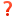 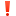 